Gå inn på nettsiden vår og bli giver i dag!www.gulsetkirke.no eller www.skotfosskirke.noog velg «Jeg vil gi» i menyen(eller fyll ut denne blanketten)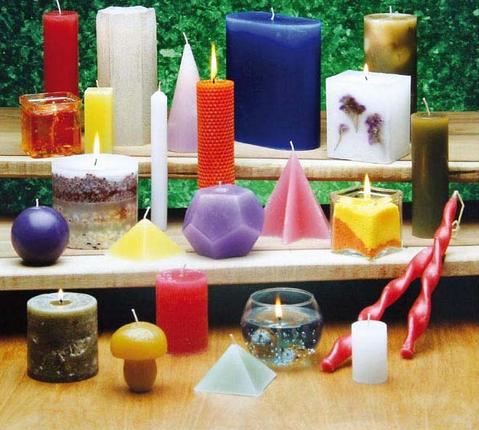 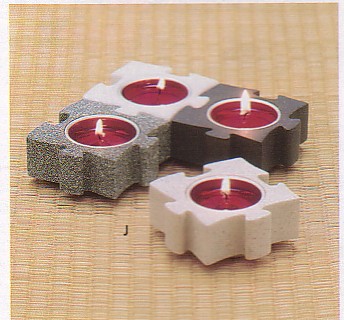 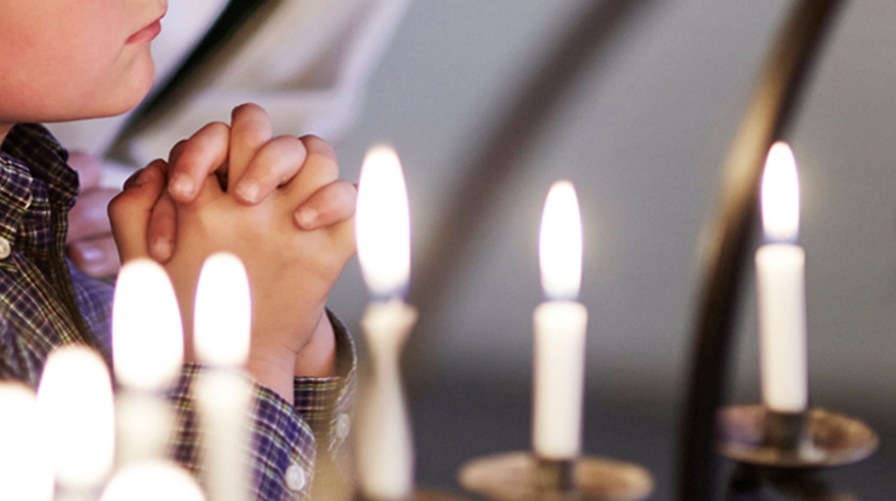 Jeg vil be! Søk først Guds rike! Alt vårt arbeid starter i bønn. Vi har åpen bønnekveld hver onsdag kl.18 i Gulset kirke. Hvis du vil støtte med forbønn så kan du melde deg på her, og du vil motta jevnlige forbønnsbrev fra menigheten.Navn:		______________________________Epost:		______________________________Telefon:	______________________________Dersom du ikke har epost kontakter vi deg for adresse.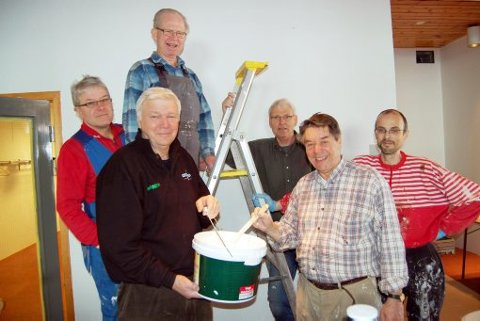 Jeg vil tjene! Menigheten er avhengig av frivillige tjenere. Vi har mange tjenester man kan gå inn i. Kryss av ved det som er mest aktuelt, så finner vi en tjeneste du kan gå inn i.Frivillig i forbindelse med gudstjenestenFrivillig til praktisk arbeid.Frivillig til tjeneste ved arrangement mest for eldre.Frivillig til tjeneste ved arrangement for familier.Frivillig til tjeneste ved arrangement for ungdom.Frivillig til å lede i sang.Tjener helst på Gulset 		eller Skotfoss Navn:		_______________________________Epost: 		_______________________________Telefon: 	_______________________________Dersom du ikke har epost kontakter vi deg for adresse.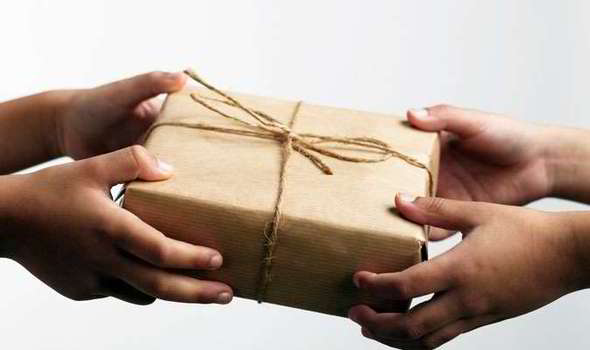 Jeg vil gi! Menigheten trenger penger. Vi jobber for å drive både ungdomsarbeid, familiearbeid og vi har konkrete planer om en diakoniarbeider. Din støtte er kan være avgjørende for om vi får det til. Dersom mange bidrar med f.eks. 300 kr pr måned kan vi sammen gjøre mer!JA, JEG VIL BENYTTE AVTALEGIRO OG GI FAST MÅNEDLIG GAVE TIL  GULSET OG SKOTFOSS MENIGHETJA, JEG VIL BENYTTE AVTALEGIRO OG GI FAST MÅNEDLIG GAVE TIL  GULSET OG SKOTFOSS MENIGHETJA, JEG VIL BENYTTE AVTALEGIRO OG GI FAST MÅNEDLIG GAVE TIL  GULSET OG SKOTFOSS MENIGHETJA, JEG VIL BENYTTE AVTALEGIRO OG GI FAST MÅNEDLIG GAVE TIL  GULSET OG SKOTFOSS MENIGHETVi vil oppbevare informasjon om at du er/har vært giver, og du kan i fremtiden komme til å motta materiell fra oss. Vi vil ikke utlevere ditt navn og adresse til andre med unntak av eventuelle krav fra offentlige myndigheter, jfr. Personopplysningsloven.Jeg ønsker skattefradrag. Mitt fødselsnummer er:Jeg ønsker skattefradrag. Mitt fødselsnummer er:Vi vil oppbevare informasjon om at du er/har vært giver, og du kan i fremtiden komme til å motta materiell fra oss. Vi vil ikke utlevere ditt navn og adresse til andre med unntak av eventuelle krav fra offentlige myndigheter, jfr. Personopplysningsloven.(Firma/bedrifter skriver organisasjonsnummer 9 siffer)(Firma/bedrifter skriver organisasjonsnummer 9 siffer)Vi vil oppbevare informasjon om at du er/har vært giver, og du kan i fremtiden komme til å motta materiell fra oss. Vi vil ikke utlevere ditt navn og adresse til andre med unntak av eventuelle krav fra offentlige myndigheter, jfr. Personopplysningsloven.                    SVARKUPONGMottaker:  Mottakers konto:       Gulset og Skotfoss menighet2610.26.50602Månedlig gave/trekk:        Kr. ________________
Beløpsgrense pr. trekk:   Kr. ________________(Bør være høyere enn gavebeløp i tilfelle du vil øke gavebeløpet senere) Beløpet trekkes fra kontonummer Beløpet trekkes fra kontonummer Navn __________________________________________Adresse _______________________________________Postnr/sted ____________________________________E-post_________________________________________Tlf ________________________________
Beløpet trekkes den 20.nde i måneden.
Beløpet trekkes den 20.nde i måneden.Navn __________________________________________Adresse _______________________________________Postnr/sted ____________________________________E-post_________________________________________Tlf ________________________________
Sted _________________________  Dato ______________Underskrift _______________________________________
Sted _________________________  Dato ______________Underskrift _______________________________________Navn __________________________________________Adresse _______________________________________Postnr/sted ____________________________________E-post_________________________________________Tlf ________________________________KID (fylles ut av  menigheten)KID (fylles ut av  menigheten)Avtalen leveres/sendes i lukket konvolutt tilGulset og Skotfoss menighetPostboks 1810  Gulset      3703 Skien        